SOLICITUD DE CONCURSO DE PESCA RECREATIVA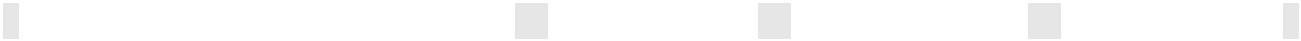 Solicita autorización para la celebración de: Competición deportiva Otros concursos	RESPONSABLE EN EL LUGAR DE LA CELEBRACIÓNSegún el artículo 28 de la Ley 39/2015, de 1 de octubre, del Procedimiento Administrativo Común de las Administraciones Públicas, se entiende otorgado el consentimiento para que el órgano administrativo competente consulte de forma electrónica o por otros medios, a esta Administración Pública, otras Administraciones o Entes, los datos personales relacionados a continuación, necesarios para la resolución de esta solicitud: los datos de identidad. En caso contrario, en el que NO otorgue el consentimiento para la consulta, marque la siguiente casilla:  □ No Autorizo al órgano administrativo para que se consulten los datos de Identidad. EN EL CASO DE NO CONCEDER AUTORIZACIÓN A LA ADMINISTRACIÓN, QUEDO OBLIGADO A APORTAR LOS DATOS/DOCUMENTOS RELATIVOS AL PROCEDIMIENTO JUNTO A ESTA SOLICITUD.INFORMACIÓN PARA EL SOLICITANTE RESPECTO A LOS DATOS DECLARADOS EN ESTA SOLICITUD Y EN EL RESTO DE LOS DOCUMENTOS INCORPORADOS AL EXPEDIENTE.De acuerdo con lo previsto en la Ley Orgánica 3/2018, de 5 de diciembre, de Protección de Datos de Carácter Personal y garantía de los derechos digitales, se informa a los solicitantes de la ayuda de lo siguiente:Que los datos declarados en esta solicitud y en el resto de los documentos existentes en el expediente, se incorporan a ficheros informáticos situados en todo momento bajo la responsabilidad de la Consejería competente en materia de Pesca, Dirección General de Ganadería, Pesca y Acuicultura, sita en Ronda de Levante, 23, 30008 Murcia, de la Comunidad Autónoma de la Región de Murcia.Que estos datos se utilizaran para la gestión de la solicitud presentada, conservándose durante el plazo que sea necesario para el cumplimiento de esta finalidad.c)Que la información podrá ser cedida, en el marco de la utilización antes citada, a otras administraciones públicas, o a empresas privadas a las que las administraciones públicas les encarguen trabajos en relación con la gestión de dichas autorizaciones.Todos los datos que se solicitan para la gestión son de carácter obligatorio.Respecto de los citados datos, el interesado podrá, en su caso, ejercitar los derechos de acceso, rectificación, supresión, limitación del tratamiento, portabilidad de los datos, oposición, a ser notificado de cualquier rectificación o supresión de datos personales o limitación del tratamiento, a no ser objeto de una decisión basada únicamente en el tratamiento automatizado y a presentar una reclamación ante una autoridad de control, en los términos previstos en la citada Ley Orgánica 3/2018, de 5 de diciembre y en el Reglamento (UE) 2016/679. DATOS DE LA ORGANIZACIÓN SOLICITANTEDATOS DE LA ORGANIZACIÓN SOLICITANTEDATOS DE LA ORGANIZACIÓN SOLICITANTEDATOS DE LA ORGANIZACIÓN SOLICITANTECIFNombre o denominación socialNombre o denominación socialNombre o denominación socialDATOS DEL REPRESENTANTE LEGAL (a efectos de avisos)DATOS DEL REPRESENTANTE LEGAL (a efectos de avisos)DATOS DEL REPRESENTANTE LEGAL (a efectos de avisos)DATOS DEL REPRESENTANTE LEGAL (a efectos de avisos)Apellidos y NombreApellidos y NombreD.N.I.TeléfonoEmailEmailEmailEmailApellidos y NombreD.N.I.Teléfono contactoCARACTERÍSTICAS DEL CONCURSOCARACTERÍSTICAS DEL CONCURSOCARACTERÍSTICAS DEL CONCURSOCARACTERÍSTICAS DEL CONCURSODenominación:Denominación:Fecha inicio:Hora inicio:Denominación:Denominación:Denominación:Denominación:Fecha fin:Hora fin:Denominación:Denominación:Especies objetivo:Especies objetivo:Especies objetivo:Especies objetivo:¿Pretende superarse el volumen máximo de capturas?                                                        ¿Pretende superarse el volumen máximo de capturas?                                                        ¿Pretende superarse el volumen máximo de capturas?                                                        ¿Pretende superarse el volumen máximo de capturas?                                                         siEspecificar:Especificar:Especificar: no no no noMODALIDAD DEL CONCURSO TIERRALugar de celebración:Lugar de celebración:COORDENADAS REPRESENTATIVASDEL CONCURSO(Inicial y final de la franja litoral solicitada)Longitud:Latitud:COORDENADAS REPRESENTATIVASDEL CONCURSO(Inicial y final de la franja litoral solicitada)Longitud:Latitud: EMBARCACIÓNLugar de celebración:Lugar de celebración:COORDENADAS REPRESENTATIVAS DEL CONCURSO(Vértices del área solicitada)Longitud:Latitud:COORDENADAS REPRESENTATIVAS DEL CONCURSO(Vértices del área solicitada)Longitud:Latitud:COORDENADAS REPRESENTATIVAS DEL CONCURSO(Vértices del área solicitada)Longitud:Latitud:COORDENADAS REPRESENTATIVAS DEL CONCURSO(Vértices del área solicitada)Longitud:Latitud: SUBMARINALugar de celebración:Lugar de celebración:COORDENADAS REPRESENTATIVAS DEL CONCURSO(Vértices del área solicitada)Longitud:Latitud:COORDENADAS REPRESENTATIVAS DEL CONCURSO(Vértices del área solicitada)Longitud:Latitud:COORDENADAS REPRESENTATIVAS DEL CONCURSO(Vértices del área solicitada)Longitud:Latitud:COORDENADAS REPRESENTATIVAS DEL CONCURSO(Vértices del área solicitada)Longitud:Latitud:adedeFdo.: